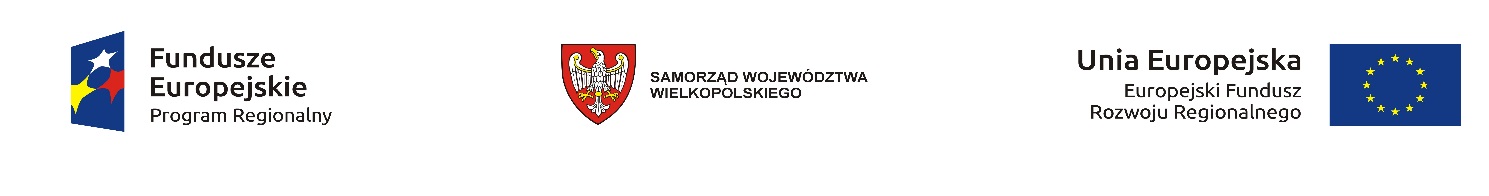  KOSZTORYS Projekt pt.”Węzeł przesiadkowy Owińska ” nr RPWP.03.03.03-30-0029/16-00I .INFORMACJE PODSTAWOWE  O PROJEKCIE 1.1.Projekt „Węzeł przesiadkowy Owińska”          Projekt  jest realizowany w  związku z podpisaną w dniu 07.07.2017r. umową o dofinansowanie Projektu pt.”Węzeł przesiadkowy Owińska ” nr RPWP.03.03.03-30-0029/16-00 w ramach Osi Priorytetowej 3 „Energia” Działania 3.3 :Wspieranie strategii niskoemisyjnych w tym mobilność miejska” Poddziałania 3.3.3 „Wspieranie strategii niskoemisyjnych w tym mobilność miejska w ramach ZIT dla MOF Poznania ”Wielkopolskiego Regionalnego Programu Operacyjnego na lata 2014 -20202. Zadania szczegółowe 2.1. Tablica pamiątkowa  szt.1 kwota :  ……………….  PLN  brutto3.2.2.Publikacje drukowane i elektroniczne2.2.Materiały informacyjno promocyjne związane z realizacją ProjektuNEWSLETTER 3 wydania x 1 200 sztuk wg OPZkwota :  ……………….  PLN  brutto2.2.2.  Informacje prasowe – wysyłane do prasy lokalnej, regionalnej i ogólnopolskiej,  magazynów branżowych, serwisów internetowych                 Kampania Prasowa wg OPZ   kwota :  ……………….  PLN brutto2.2.3  artykuły w prasie lokalnej i ogólnopolskiej (płatne lub będące efektem   działań public  relations)  A.Kampania Prasowa wg OPZ  kwota :  ……………….  PLN brutto2.2.4   Spoty reklamowe w telewizji i radiu zachęcające do przesiadki z własnego samochodu na  transport publiczny                                  					                 A.Kampania Telewizyjna wg  OPZ kwota :  ……………….  PLN bruttoB.Kampania Radiowa wg OPZkwota :  ……………….  PLN brutto2.2.5 Filmy promocyjne, prezentacje multimedialne, materiały  informacyjne na CD (wybierz komunikację gminną)                                                 					           Produkcja, opracowanie i kopiowanie na nośnikach elektronicznych Filmów promocyjnych oraz prezentacji multimedialnych na nośnikach elektronicznych flesz  wg OPZ - sztuk 100kwota :  ……………….  PLN bruttoFilmów promocyjnych oraz prezentacji multimedialnych na nośnikach elektronicznychna płytach CD wg opisu OPZ - sztuk 200kwota :  ……………….  PLN bruttoCałkowita wartość :   kwota :  ……………….  PLN brutto